ОБЩИЕ СВЕДЕНИЯ Учебная дисциплина «Государственная демографическая и национальная политика» изучается в пятом семестре.Курсовая работа – не предусмотренаФорма промежуточной аттестациизачетМесто учебной дисциплины «Государственная демографическая и национальная политика» в структуре ОПОПУчебная дисциплина «Государственная демографическая и национальная политика» относится к части, формируемой участниками образовательных отношений.Изучение дисциплины «Государственная демографическая и национальная политика» опирается на результаты освоения образовательной программы предыдущего уровня.Основой для освоения дисциплины «Государственная демографическая и национальная политика» являются результаты обучения по предшествующим дисциплинами практикам- Методы принятия управленческих решений- Организационная культураРезультаты обучения по учебной дисциплине «Государственная демографическая и национальная политика» используются при изучении следующих дисциплин и прохождения практик: -Основы государственного и муниципального управления- Региональное управление и территориальное планированиеРезультаты освоения дисциплины «Государственная демографическая и национальная политика» дальнейшем будут использованы при прохождении производственной практики. Преддипломная практика и выполнении выпускной квалификационной работы.ЦЕЛИ И ПЛАНИРУЕМЫЕ РЕЗУЛЬТАТЫ ОБУЧЕНИЯ ПО ДИСЦИПЛИНЕЦелью изучения дисциплины «Государственная демографическая и национальная политика» является:формирование представлений о задачи, направления, механизмы регулирования демографических процессов и национальной политики. позволяющих решать социальные проблемы на основе научного подхода, знания закономерностей протекания социальных процессов, точного аналитического расчета и выверенных социальных нормативов.обучение способам, концептуальным подходам в сфере регулирования демографических, нормативно-правовое регулирование демографических процессовформирование у обучающихся компетенции, установленной образовательной программой в соответствии с ФГОС ВО по данной дисциплине.Результатом обучения по дисциплине «Государственная демографическая и национальная политика» является овладение обучающимися знаниями, умениями, навыками и опытом деятельности, характеризующими процесс формирования компетенции и обеспечивающими достижение планируемых результатов освоения учебной дисциплин «Государственная демографическая и национальная политика».Формируемые компетенции, индикаторы достижения компетенций, соотнесённые с планируемыми результатами обучения по дисциплине «Государственная демографическая и национальная политика»ИД-УК-2.1  ИД-УК-5.1 ИД-УК-5.2Общая трудоёмкость учебной дисциплины по учебному плану составляет:Структура учебной дисциплины для обучающихся по видам занятий (очная форма обучения)Структура учебной дисциплины для обучающихся по разделам и темам дисциплины: (очная форма обучения)Краткое содержание учебной дисциплины «Государственная демографическая и национальная политика»Организация самостоятельной работы обучающихсяСамостоятельная работа студента – обязательная часть образовательного процесса, направленная на развитие готовности к профессиональному и личностному самообразованию, на проектирование дальнейшего образовательного маршрута и профессиональной карьеры.Самостоятельная работа обучающихся по дисциплине организована как совокупность аудиторных и внеаудиторных занятий и работ, обеспечивающих успешное освоение дисциплины. Аудиторная самостоятельная работа обучающихся по дисциплине выполняется на учебных занятиях под руководством преподавателя и по его заданию. Аудиторная самостоятельная работа обучающихся входит в общий объем времени, отведенного учебным планом на аудиторную работу, и регламентируется расписанием учебных занятий.Внеаудиторная самостоятельная работа обучающихся – планируемая учебная, научно-исследовательская, практическая работа обучающихся, выполняемая во внеаудиторное время по заданию и при методическом руководстве преподавателя, но без его непосредственного участия, расписанием учебных занятий не регламентируется.Внеаудиторная самостоятельная работа обучающихся включает в себя:подготовку к лекциям, практическим занятиям, зачету;изучение учебных пособий;изучение разделов/тем, не выносимых на лекции и практические занятия самостоятельно;написание тематических докладов, рефератов и эссе на проблемные темы;аннотирование монографий, или их отдельных глав, статей;конспектирование монографий, или их отдельных глав, статей;Самостоятельная работа обучающихся с участием преподавателя в форме иной контактной работы предусматривает групповую и (или) индивидуальную работу с обучающимися и включает в себя:проведение индивидуальных и групповых консультаций по отдельным темам/разделам дисциплины;проведение консультаций перед экзаменом, перед зачетом/зачетом с оценкой по необходимости;Перечень разделов, полностью или частично отнесенных на самостоятельное изучение с последующим контролем:Применение электронного обучения, дистанционных образовательных технологииПри реализации программы учебной дисциплины электронное обучение и дистанционные образовательные технологии не применяются.Реализация программы учебной дисциплины применением электронного обучения и дистанционных образовательных технологий регламентируется действующими локальными актами университета.В электронную образовательную среду перенесены отдельные виды учебной деятельности:РЕЗУЛЬТАТЫ ОБУЧЕНИЯ ПОДИСЦИПЛИНЕ  «Государственная демографическая и национальная политика» КРИТЕРИИ ОЦЕНКИ УРОВНЯ СФОРМИРОВАННОСТИ КОМПЕТЕНЦИЙ, СИСТЕМА И ШКАЛА ОЦЕНИВАНИЯСоотнесение планируемых результатов обучения с уровнями сформированности компетенциий.ОЦЕНОЧНЫЕ СРЕДСТВА ДЛЯ ТЕКУЩЕГО КОНТРОЛЯ УСПЕВАЕМОСТИ И ПРОМЕЖУТОЧНОЙ АТТЕСТАЦИИ, ВКЛЮЧАЯ САМОСТОЯТЕЛЬНУЮ РАБОТУ ОБУЧАЮЩИХСЯПри проведении контроля самостоятельной работы обучающихся, текущего контроля и промежуточной аттестации по учебной дисциплине «Государственная демографическая и национальная политика» проверяется уровень сформированности у обучающихся компетенций и запланированных результатов обучения по дисциплине, указанных в разделе 2 настоящей программы.Формы текущего контроля успеваемости, примеры типовых заданий:Критерии, шкалы оценивания текущего контроля успеваемости:Промежуточная аттестация:Критерии, шкалы оценивания промежуточной аттестации учебной дисциплины «Государственная демографическая и национальная политика»Система оценивания результатов текущего контроля и промежуточной аттестации.Оценка по дисциплине выставляется обучающемуся с учётом результатов текущей и промежуточной аттестации.ОБРАЗОВАТЕЛЬНЫЕ ТЕХНОЛОГИИРеализация программы предусматривает использование в процессе обучения следующих образовательных технологий:проблемная лекция;проектная деятельность;проведение интерактивных лекций;групповых дискуссий;ролевых игр;тренингов;поиск и обработка информации с использованием сети Интернет;использование на лекционных занятиях видеоматериалов и наглядных пособий;обучение в сотрудничестве(командная, групповая работа);технологии с использованием игровых методов: ролевых, деловых, и других видов обучающих игр;ПРАКТИЧЕСКАЯ ПОДГОТОВКАПрактическая подготовка в рамках учебной дисциплины реализуется при проведении практических занятий, и иных аналогичных видов учебной деятельности, предусматривающих участие обучающихся в выполнении отдельных элементов работ, связанных с будущей профессиональной деятельностью.Проводятся отдельные занятия лекционного типа, которые предусматривают передачу учебной информации обучающимся, которая необходима для последующего выполнения практической работы.ОРГАНИЗАЦИЯ ОБРАЗОВАТЕЛЬНОГО ПРОЦЕССА ДЛЯ ЛИЦ С ОГРАНИЧЕННЫМИ ВОЗМОЖНОСТЯМИ ЗДОРОВЬЯПри обучении лиц с ограниченными возможностями здоровья и инвалидов используются подходы, способствующие созданию безбарьерной образовательной среды: технологии дифференциации и индивидуального обучения, применение соответствующих методик по работе с инвалидами, использование средств дистанционного общения, проведение дополнительных индивидуальных консультаций по изучаемым теоретическим вопросам и практическим занятиям, оказание помощи при подготовке к промежуточной аттестации.При необходимости рабочая программа дисциплины может быть адаптирована для обеспечения образовательного процесса лицам с ограниченными возможностями здоровья, в том числе для дистанционного обучения.Учебные и контрольно-измерительные материалы представляются в формах, доступных для изучения студентами с особыми образовательными потребностями с учетом нозологических групп инвалидов:Для подготовки к ответу на практическом занятии, студентам с ограниченными возможностями здоровья среднее время увеличивается по сравнению со средним временем подготовки обычного студента.Для студентов с инвалидностью или с ограниченными возможностями здоровья форма проведения текущей и промежуточной аттестации устанавливается с учетом индивидуальных психофизических особенностей (устно, письменно на бумаге, письменно на компьютере, в форме тестирования и т.п.). Промежуточная аттестация по дисциплине может проводиться в несколько этапов в форме рубежного контроля по завершению изучения отдельных тем дисциплины. При необходимости студенту предоставляется дополнительное время для подготовки ответа на зачете или экзамене.Для осуществления процедур текущего контроля успеваемости и промежуточной аттестации обучающихся создаются, при необходимости, фонды оценочных средств, адаптированные для лиц с ограниченными возможностями здоровья и позволяющие оценить достижение ими запланированных в основной образовательной программе результатов обучения и уровень сформированности всех компетенций, заявленных в образовательной программе.МАТЕРИАЛЬНО-ТЕХНИЧЕСКОЕ ОБЕСПЕЧЕНИЕ ДИСЦИПЛИНЫ Материально-техническое обеспечение дисциплины при обучении с использованием традиционных технологий обучения.Материально-техническое обеспечение учебной дисциплины при обучении с использованием электронного обучения и дистанционных образовательных технологий.Технологическое обеспечение реализации программы осуществляется с использованием элементов электронной информационно-образовательной среды университета.УЧЕБНО-МЕТОДИЧЕСКОЕ И ИНФОРМАЦИОННОЕ ОБЕСПЕЧЕНИЕ УЧЕБНОЙ ДИСЦИПЛИНЫ «Государственная демографическая и национальная политика»ИНФОРМАЦИОННОЕ ОБЕСПЕЧЕНИЕ УЧЕБНОГО ПРОЦЕССАРесурсы электронной библиотеки, информационно-справочные системы и профессиональные базы данных:Перечень программного обеспеченияЛИСТ УЧЕТА ОБНОВЛЕНИЙ РАБОЧЕЙ ПРОГРАММЫУЧЕБНОЙ ДИСЦИПЛИНЫ «Государственная демографическая и национальная политика»В рабочую программу учебной дисциплины внесены изменения и утверждены на заседании кафедры:      Министерство науки и высшего образования Российской Федерации  Министерство науки и высшего образования Российской ФедерацииФедеральное государственное бюджетное образовательное учреждениеФедеральное государственное бюджетное образовательное учреждениевысшего образованиявысшего образования«Российский государственный университет им. А.Н. Косыгина«Российский государственный университет им. А.Н. Косыгина(Технологии. Дизайн. Искусство)»(Технологии. Дизайн. Искусство)»ИнститутИнститут экономики и менеджментаКафедраУправленияРАБОЧАЯ ПРОГРАММАУЧЕБНОЙ ДИСЦИПЛИНЫРАБОЧАЯ ПРОГРАММАУЧЕБНОЙ ДИСЦИПЛИНЫРАБОЧАЯ ПРОГРАММАУЧЕБНОЙ ДИСЦИПЛИНЫГосударственная демографическая и национальная политикаГосударственная демографическая и национальная политикаГосударственная демографическая и национальная политикаУровень образованиябакалавриатбакалавриатНаправление подготовки38.03.04Государственное и муниципальное управление ПрофильТехнологии муниципального управленияТехнологии муниципального управленияСрок освоения образовательной программы по очной форме обучения4 года4 годаФорма обученияочнаяочнаяРабочая программа учебной дисциплины «Государственная демографическая и национальная политика» основной профессиональной образовательной программы высшего образования, рассмотрена и одобрена на заседании кафедры, протокол № 10 от 16.06.2021.Рабочая программа учебной дисциплины «Государственная демографическая и национальная политика» основной профессиональной образовательной программы высшего образования, рассмотрена и одобрена на заседании кафедры, протокол № 10 от 16.06.2021.Рабочая программа учебной дисциплины «Государственная демографическая и национальная политика» основной профессиональной образовательной программы высшего образования, рассмотрена и одобрена на заседании кафедры, протокол № 10 от 16.06.2021.Рабочая программа учебной дисциплины «Государственная демографическая и национальная политика» основной профессиональной образовательной программы высшего образования, рассмотрена и одобрена на заседании кафедры, протокол № 10 от 16.06.2021.Разработчик рабочей программы по учебной дисциплине;Разработчик рабочей программы по учебной дисциплине;Разработчик рабочей программы по учебной дисциплине;Разработчик рабочей программы по учебной дисциплине;доцент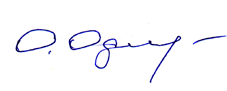       О.В. Одинцова      О.В. ОдинцоваЗаведующий кафедрой: Заведующий кафедрой:         Н.Н. Губачев 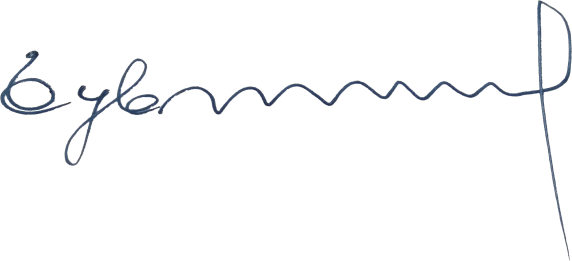 Код и наименование компетенцииКод и наименование индикаторадостижения компетенцииПланируемые результаты обучения по дисциплине УК-2Способен определять круг задач в рамках поставленной цели и выбирать оптимальные способы их решения, исходя из действующих правовых норм, имеющихся ресурсов и ограниченийИД-УК-2.1  Анализ поставленной цели и определение круга задач в рамках поставленной цели, связей между ними и ожидаемых результатов их решения, анализ альтернативных вариантов для достижения намеченных результатов; использование нормативно-правовой документации в сфере профессиональной деятельности;-Участвует в подготовке и проведении мероприятий по обеспечению демографической и национальной политики в соответствии с текущими задачами и стратегическими целями организации-Использует технологии и методы изучения демографической и национальной  политики,-Участвует в процессах формирования организационной культуры и реализации социальной политики организации-Анализ альтернативных вариантов для достижения намеченных результатов.УК-5Способен воспринимать межкультурное разнообразие общества в социально-историческом, этическом и философском контекстахИД-УК-5.1Анализ современного состояния общества в социально-историческом, этическом и философском контекстах;-Применяет методы анализа современного состояния общества в социально-историческом, этическом и философском контекстах;-Использует принципы анализа, оценки и планирования выполнения демографической и национальной политики;-Анализирует социальные программы и определяет их экономическую эффективность-Демонстрирует навыки оценки и планирования выполнения социальных программ;-Применяет способы, методы восприятия  межкультурного разнообразия общества в социально-историческом, этическом и философском контекстах.ИД-УК-5.2Использование знаний о социокультурных традициях различных социальных групп, этносов и конфессий, включая мировые религии, философские и этические учения, историческое наследие при социальном и профессиональном общении;Применяет современные технологии и методы управления социокультурных традиций различных социальных групп, этносов и конфессий,Определяет круг задач в рамках поставленной цели и выбирает оптимальные способы анализа исторического наследия при социальном и профессиональном общении,Анализирует успешные корпоративные практики межкультурное разнообразие общества,Определяет круг задач в рамках поставленной цели по изучениюдемографической и национальной политики при социальном и профессиональном общении.по очной форме обучения –3з.е.108час.Структура и объем дисциплиныСтруктура и объем дисциплиныСтруктура и объем дисциплиныСтруктура и объем дисциплиныСтруктура и объем дисциплиныСтруктура и объем дисциплиныСтруктура и объем дисциплиныСтруктура и объем дисциплиныСтруктура и объем дисциплиныСтруктура и объем дисциплиныОбъем дисциплины по семестрамформа промежуточной аттестациивсего, часКонтактная аудиторная работа, часКонтактная аудиторная работа, часКонтактная аудиторная работа, часКонтактная аудиторная работа, часСамостоятельная работа обучающегося, часСамостоятельная работа обучающегося, часСамостоятельная работа обучающегося, часОбъем дисциплины по семестрамформа промежуточной аттестациивсего, часлекции, часпрактические занятия, часлабораторные занятия, часпрактическая подготовка, часкурсовая работа/курсовой проектсамостоятельная работа обучающегося, часпромежуточная аттестация, час5 семестрзачет1081734274Всего:1081734274Планируемые (контролируемые) результаты освоения:код(ы) формируемой(ых) компетенции(й) и индикаторов достижения компетенцийНаименование разделов, тем;форма(ы) промежуточной аттестацииВиды учебной работыВиды учебной работыВиды учебной работыВиды учебной работыСамостоятельная работа, часВиды и формы контрольных мероприятий, обеспечивающие по совокупности текущий контроль успеваемости;формы промежуточногоконтроля успеваемостиПланируемые (контролируемые) результаты освоения:код(ы) формируемой(ых) компетенции(й) и индикаторов достижения компетенцийНаименование разделов, тем;форма(ы) промежуточной аттестацииКонтактная работаКонтактная работаКонтактная работаКонтактная работаСамостоятельная работа, часВиды и формы контрольных мероприятий, обеспечивающие по совокупности текущий контроль успеваемости;формы промежуточногоконтроля успеваемостиПланируемые (контролируемые) результаты освоения:код(ы) формируемой(ых) компетенции(й) и индикаторов достижения компетенцийНаименование разделов, тем;форма(ы) промежуточной аттестацииЛекции, часПрактическиезанятия, часЛабораторные работы/индивидуальные занятия часПрактическая подготовка часСамостоятельная работа, часВиды и формы контрольных мероприятий, обеспечивающие по совокупности текущий контроль успеваемости;формы промежуточногоконтроля успеваемостиВосьмой семестрВосьмой семестрВосьмой семестрВосьмой семестрВосьмой семестрВосьмой семестрВосьмой семестрИД-УК-2.1  ИД-УК-5.1ИД-УК-5.2ИД-УК-2.1  ИД-УК-5.1 ИД-УК-5.2ИД-УК-2.1  ИД-УК-5.1 ИД-УК-5.2Раздел I. Введение в курс «Государственная демографическая и национальная политика»612хх  20ИД-УК-2.1  ИД-УК-5.1ИД-УК-5.2ИД-УК-2.1  ИД-УК-5.1 ИД-УК-5.2ИД-УК-2.1  ИД-УК-5.1 ИД-УК-5.2Тема 1.1Объект, предмет, содержание и задачи дисциплины «Государственная демографическая и национальная политика».24хФорма текущего контроля по разделу Проверка результатов самостоятельного изучения рекомендованной литературы.Написание эссе ИД-УК-2.1  ИД-УК-5.1ИД-УК-5.2ИД-УК-2.1  ИД-УК-5.1 ИД-УК-5.2ИД-УК-2.1  ИД-УК-5.1 ИД-УК-5.2Тема 1.2. Понятие демографического процесса24хФорма текущего контроля по разделу Проверка результатов самостоятельного изучения рекомендованной литературы.Написание эссе ИД-УК-2.1  ИД-УК-5.1ИД-УК-5.2ИД-УК-2.1  ИД-УК-5.1 ИД-УК-5.2ИД-УК-2.1  ИД-УК-5.1 ИД-УК-5.2Тема 1.3. Сущность, особенности: национальная политика24хФорма текущего контроля по разделу Проверка результатов самостоятельного изучения рекомендованной литературы.Написание эссе ИД-УК-2.1  ИД-УК-5.1ИД-УК-5.2ИД-УК-2.1  ИД-УК-5.1 ИД-УК-5.2ИД-УК-2.1  ИД-УК-5.1 ИД-УК-5.2Раздел II. Цели, принципы, задачи, направления, механизмы регулирования демографических процессов и национальной политики612хх30Форма текущего контроля по разделу II. Заслушивание, обсуждение и оценка докладов и сообщений. Подготовка и оценка рефератов.ИД-УК-2.1  ИД-УК-5.1ИД-УК-5.2ИД-УК-2.1  ИД-УК-5.1 ИД-УК-5.2ИД-УК-2.1  ИД-УК-5.1 ИД-УК-5.2Тема 2.1.Факторы регулирования демографических процессов и национальной политики24хФорма текущего контроля по разделу II. Заслушивание, обсуждение и оценка докладов и сообщений. Подготовка и оценка рефератов.ИД-УК-2.1  ИД-УК-5.1ИД-УК-5.2ИД-УК-2.1  ИД-УК-5.1 ИД-УК-5.2ИД-УК-2.1  ИД-УК-5.1 ИД-УК-5.2Тема 2.2Система регулирования  государственной демографическая и национальной политики241хФорма текущего контроля по разделу II. Заслушивание, обсуждение и оценка докладов и сообщений. Подготовка и оценка рефератов.ИД-УК-2.1  ИД-УК-5.1ИД-УК-5.2ИД-УК-2.1  ИД-УК-5.1 ИД-УК-5.2ИД-УК-2.1  ИД-УК-5.1 ИД-УК-5.2Тема 2.3. Концептуальные подходы в сфере регулирования демографических процессов и национальной политики в России.24хФорма текущего контроля по разделу II. Заслушивание, обсуждение и оценка докладов и сообщений. Подготовка и оценка рефератов.ИД-УК-2.1  ИД-УК-5.1ИД-УК-5.2ИД-УК-2.1  ИД-УК-5.1 ИД-УК-5.2ИД-УК-2.1  ИД-УК-5.1 ИД-УК-5.2Раздел III. Региональные особенности регулирования национальной политики4827Форма текущего контроля по разделу IIIЗаслушивание, обсуждение и оценка докладов и сообщений Устный опрос. ТестированиеИД-УК-2.1  ИД-УК-5.1ИД-УК-5.2ИД-УК-2.1  ИД-УК-5.1 ИД-УК-5.2ИД-УК-2.1  ИД-УК-5.1 ИД-УК-5.2Тема 3.1 Демографическая и национальная политика России 22хФорма текущего контроля по разделу IIIЗаслушивание, обсуждение и оценка докладов и сообщений Устный опрос. ТестированиеИД-УК-2.1  ИД-УК-5.1ИД-УК-5.2ИД-УК-2.1  ИД-УК-5.1 ИД-УК-5.2ИД-УК-2.1  ИД-УК-5.1 ИД-УК-5.2Тема 3.2.Нормативно-правовое регулирование демографических процессов и национальной политики261хФорма текущего контроля по разделу IIIЗаслушивание, обсуждение и оценка докладов и сообщений Устный опрос. ТестированиеИД-УК-2.1  ИД-УК-5.1ИД-УК-5.2ИД-УК-2.1  ИД-УК-5.1 ИД-УК-5.2ИД-УК-2.1  ИД-УК-5.1 ИД-УК-5.2Тема 3.3 Национальные проекты России12Форма текущего контроля по разделу IIIЗаслушивание, обсуждение и оценка докладов и сообщений Устный опрос. ТестированиеЗачет1734х274зачет по совокупности результатов текущего контроля успеваемости№ ппНаименование раздела и темы дисциплиныСодержание раздела (темы)Раздел IРаздел I. Введение Раздел I. Введение Тема 1.1Объект, предмет, содержание и задачи дисциплины Государственная демографическая и национальная политикТема 1.2Понятие, виды, направленность: Государственная демографическая и национальная политикпринципы анализа, оценки и планирования выполнения демографической и национальной политики.Национальные программы: Демография, Образование, Здравоохранение.Раздел IIРаздел II. Цели, принципы, задачи, направления, механизмы регулирования Государственная демографическая и национальная политикРаздел II. Цели, принципы, задачи, направления, механизмы регулирования Государственная демографическая и национальная политикТема 2.1Цели и задачи государственной демографической и национальной политикиЦель регулирования в Российской Федерации – обеспечение устойчивого социально-экономического и демографического развития, принципов национальной безопасности Российской Федерации, удовлетворение потребностей растущей российской экономики в трудовых ресурсах, рациональное размещение населения по территории страны, , построение демократического обществаРаздел III. Раздел III. Региональные особенности регулирования национальной политикиРаздел III. Региональные особенности регулирования национальной политикиТема 3.1 Нормативно-правовое регулирование демографических процессов и национальной политики.Нормативно-правовое регулирование демографических процессов и национальной политики. методы социального партнерства;Демографическая и национальная политика России№ ппНаименование раздела /темы дисциплины/модуля, выносимые на самостоятельное изучениеЗадания для самостоятельной работыВиды и формы контрольных мероприятий(учитываются при проведении текущего контроля)Трудоемкость, часРаздел IВведениеВведениеВведениеВведениеТема 1.1Предмет демографии, понятие демографического процессаПодготовить эссе, реферат, конспект первоисточника; подготовить информационное сообщение, Эссе, /устное собеседование 37Раздел IIЦели, принципы, задачи, направления, механизмы регулирования демографических и национальных процессовЦели, принципы, задачи, направления, механизмы регулирования демографических и национальных процессовЦели, принципы, задачи, направления, механизмы регулирования демографических и национальных процессовЦели, принципы, задачи, направления, механизмы регулирования демографических и национальных процессовТема 2.1Факторы регулирования демографических и национальных процессовСистема регулирования демографических и миграционных процессовсоставление и решение ситуационных задач выполнение исследовательских или творческих заданий и др.контрольвыполненных работ в текущей аттестации, реферат37использованиеЭО и ДОТиспользование ЭО и ДОТобъем, часвключение в учебный процесссмешанное обучениелекциив соответствии с расписанием учебных занятий смешанное обучениепрактические занятияв соответствии с расписанием учебных занятий Уровни сформированности компетенции(-й)Итоговое количество балловв 100-балльной системепо результатам текущей и промежуточной аттестацииОценка в пятибалльной системепо результатам текущей и промежуточной аттестацииПоказатели уровня сформированностиПоказатели уровня сформированностиПоказатели уровня сформированностиУровни сформированности компетенции(-й)Итоговое количество балловв 100-балльной системепо результатам текущей и промежуточной аттестацииОценка в пятибалльной системепо результатам текущей и промежуточной аттестацииуниверсальной(-ых) компетенции(-й)общепрофессиональной(-ых) компетенцийпрофессиональнойыхкомпетенциийУровни сформированности компетенции(-й)Итоговое количество балловв 100-балльной системепо результатам текущей и промежуточной аттестацииОценка в пятибалльной системепо результатам текущей и промежуточной аттестацииУК-2.УК-5высокийзачтеноОбучающийся:исчерпывающе и логически стройно излагает учебный материал, умеет связывать теорию с практикой, справляется с решением задач профессиональной направленности высокого уровня сложности, правильно обосновывает принятые решения;использует нормативно-правовую документаци в сфере профессиональной деятельности;повышенныйзачтеноОбучающийся:обоснованно излагает, анализирует и систематизирует изученный материал, что предполагает комплексный характер анализа проблемы; выделяет междисциплинарные связи, распознает и выделяет элементы в системе знаний, применяет их к анализу практики;правильно применяет теоретические положения при решении практических задач профессиональной направленности разного уровня сложности, владеет необходимыми для этого навыками и приёмами;ответ отражает полное знание материала, с незначительными пробелами, допускает единичные негрубые ошибки..базовыйзачтено Обучающийся:испытывает серьёзные затруднения в применении теоретических положений при решении практических задач профессиональной направленности стандартного уровня сложности, не владеет необходимыми для этого навыками и приёмами;с трудом выстраивает социальное профессиональное и межкультурное взаимодействие;анализирует культурные события окружающей действительности, но не способен выработать стратегию действий для решения проблемных ситуаций;ответ отражает в целом сформированные, но содержащие незначительные пробелы знания, допускаются грубые ошибки.низкийне зачтеноОбучающийся:демонстрирует фрагментарные знания теоретического и практического материал, допускает грубые ошибки при его изложении на занятиях и в ходе промежуточной аттестации;испытывает серьёзные затруднения в применении теоретических положений при решении практических задач профессиональной направленности стандартного уровня сложности, не владеет необходимыми для этого навыками и приёмами;не владеет способами делового общения,с трудом выстраивает социальное профессиональное и межкультурное взаимодействиевыполняет задания только по образцу и под руководством преподавателя;ответ отражает отсутствие знаний на базовом уровне теоретического и практического материала в объеме, необходимом для дальнейшей учебы.Обучающийся:демонстрирует фрагментарные знания теоретического и практического материал, допускает грубые ошибки при его изложении на занятиях и в ходе промежуточной аттестации;испытывает серьёзные затруднения в применении теоретических положений при решении практических задач профессиональной направленности стандартного уровня сложности, не владеет необходимыми для этого навыками и приёмами;не владеет способами делового общения,с трудом выстраивает социальное профессиональное и межкультурное взаимодействиевыполняет задания только по образцу и под руководством преподавателя;ответ отражает отсутствие знаний на базовом уровне теоретического и практического материала в объеме, необходимом для дальнейшей учебы.Обучающийся:демонстрирует фрагментарные знания теоретического и практического материал, допускает грубые ошибки при его изложении на занятиях и в ходе промежуточной аттестации;испытывает серьёзные затруднения в применении теоретических положений при решении практических задач профессиональной направленности стандартного уровня сложности, не владеет необходимыми для этого навыками и приёмами;не владеет способами делового общения,с трудом выстраивает социальное профессиональное и межкультурное взаимодействиевыполняет задания только по образцу и под руководством преподавателя;ответ отражает отсутствие знаний на базовом уровне теоретического и практического материала в объеме, необходимом для дальнейшей учебы.№ ппФормы текущего контроляПримеры типовых заданий1Доклад, реферат1.	Национальные проекты; Демография, Образование, Здравоохранение.2.	Цели и задачи государственного регулирования демографических и национальных процессов3.	Социокультурные традиции различных социальных групп, этносов и конфессий4.  Государственная демографическая и национальная политика5. Социокультурные традиции различных социальных групп, этносов и конфессий, включая мировые религии, философские и этические учения, историческое наследие при социальном и профессиональном общении;2Эссе1. Нормативно-правовое регулирование в Российской Федерации государственной демографической и национальной политики2. Способы преодоления коммуникативных барьеров при межкультурном взаимодействии3. Философские и этические учения о нации и семье.4. Понятие демографии5. Проблемы трансформации института семьи3тестированиеВыберете правильный ответ 1. Систематическое уменьшение абсолютной численности населения следствиесуженного воспроизводства населения, когда последующие поколения численноменьше.а) деградация;б) депопуляция;*в) эмансипация;г) урбанизация;2. Любое территориальное перемещение населения, связанное с пересечением каквнешних, так и внутренних границ административно-территориальныхобразований:а) волонтерство;б) попечительство;в) трудоустройство;г) миграция;*4Перечень вопросов к зачету:1. Национальные программы: Демография, Образование, Здравоохранение.2. Методология управления процессами демографической и национальной политики3. Способы преодоления коммуникативных барьеров при межкультурном взаимодействии4. Национальная политика в России и за рубежом5. Деятельность ООН в области демографии Наименование оценочного средства (контрольно-оценочного мероприятия)Критерии оцениванияШкалы оцениваниШкалы оцениваниШкалы оцениваниНаименование оценочного средства (контрольно-оценочного мероприятия)Критерии оценивания100-балльная системаПятибалльная системаПятибалльная системаПрактические заданияОбучающийся продемонстрировал глубокие знания дисциплины, сущности проблемы, были даны логически последовательные, содержательные, полные, правильные и конкретные ответы на все вопросы; даны рекомендации по использованию данных в будущем для аналогичных ситуаций.55Практические заданияОбучающийся правильно рассуждает и принимает обоснованные верные решения, однако, имеются незначительные неточности, представлен недостаточно полный выбор стратегий поведения/методов/инструментов (в части обоснования);44Практические заданияОбучающийся слабо ориентируется в материале, в рассуждениях не демонстрирует логику ответа, плохо владеет профессиональной терминологией, не раскрывает суть проблемы и не предлагает конкретного ее решения.Обучающийся не принимал активного участия в работе группы, выполнившей задание на «хорошо» или «отлично».33Практические заданияОбучающийся не принимал участие в работе группы.Группа не справилась с заданием на уровне, достаточном для проставления положительной оценки.22рефератРабота выполнена полностью. Нет ошибок в логических рассуждениях. Возможно наличие одной неточности или описки, не являющиеся следствием незнания или непонимания учебного материала. Обучающийся показал полный объем знаний, умений в освоении пройденных тем и применение их на практике.55рефератРабота выполнена полностью, но обоснований шагов решения недостаточно. Допущена одна ошибка или два-три недочета.44рефератДопущены более одной ошибки или более двух-трех недочетов.33рефератРабота выполнена не полностью. Допущены грубые ошибки. 22рефератРабота не выполнена.22эссеДан полный, развернутый ответ на поставленный вопрос (вопросы), показана совокупность осознанных знаний об объекте, проявляющаяся в свободном оперировании понятиями, умении выделить существенные и несущественные его признаки, причинно-следственные связи. Обучающийся демонстрирует глубокие и прочные знания материала по заданным вопросам, исчерпывающе и последовательно, грамотно и логически стройно его излагает55эссеДан полный, развернутый ответ на поставленный вопрос (вопросы), показана совокупность осознанных знаний об объекте, доказательно раскрыты основные положения дисциплины; в ответе прослеживается четкая структура, логическая последовательность, отражающая сущность раскрываемых понятий, теорий, явлений. Обучающийся твердо знает материал по заданным вопросам, грамотно и последовательно его излагает, но допускает несущественные неточности в определениях.44эссеДан недостаточно полный и недостаточно развернутый ответ. Логика и последовательность изложения имеют нарушения. Допущены ошибки в раскрытии понятий, употреблении терминов. Обучающийся не способен самостоятельно выделить существенные и несущественные признаки и причинно-следственные связи. Обучающийся способен конкретизировать обобщенные знания только с помощью преподавателя. Обучающийся обладает фрагментарными знаниями по теме коллоквиума, слабо владеет понятийным аппаратом, нарушает последовательность в изложении материала.33эссеДан недостаточно полный и недостаточно развернутый ответ. Логика и последовательность изложения имеют нарушения. Допущены ошибки в раскрытии понятий, употреблении терминов. Обучающийся не способен самостоятельно выделить существенные и несущественные признаки и причинно-следственные связи. Обучающийся способен конкретизировать обобщенные знания только с помощью преподавателя. Обучающийся обладает фрагментарными знаниями по теме коллоквиума, слабо владеет понятийным аппаратом, нарушает последовательность в изложении материала.33эссеДан неполный ответ, представляющий собой разрозненные знания по теме вопроса с существенными ошибками в определениях. Присутствуют фрагментарность, нелогичность изложения. Обучающийся не осознает связь данного понятия, теории, явления с другими объектами дисциплины. Отсутствуют выводы, конкретизация и доказательность изложения. Речь неграмотная. Дополнительные и уточняющие вопросы преподавателя не приводят к коррекции ответа обучающегося не только на поставленный вопрос, но и на другие вопросы темы.22эссеНе получены ответы по базовым вопросам дисциплины.эссеНе принимал участия в написании.	ТестЗа выполнение каждого тестового задания испытуемому выставляются баллы. Номинальная шкала предполагает, что за правильный ответ к каждому заданию выставляется один балл, за не правильный — ноль. В соответствии с номинальной шкалой, оценивается всё задание в целом, а не какая-либо из его частей.В заданиях с выбором нескольких верных ответов, заданиях на установление правильной последовательности, заданиях на установление соответствия, заданиях открытой формы используют порядковую шкалу. В этом случае баллы выставляются не за всё задание, а за тот или иной выбор в каждом задании, например, выбор варианта, выбор соответствия, выбор ранга, выбор дополнения.В соответствии с порядковой шкалой за каждое задание устанавливается максимальное количество баллов, например, три. Три балла выставляются за все верные выборы в одном задании, два балла - за одну ошибку, один - за две ошибки, ноль — за полностью неверный ответ.Правила оценки всего теста:общая сумма баллов за все правильные ответы составляет наивысший балл, например, 20 баллов. В спецификации указывается общий наивысший балл по тесту. Также устанавливается диапазон баллов, которые необходимо набрать для того, чтобы получить отличную, хорошую, удовлетворительную или неудовлетворительную оценки.Рекомендуемое процентное соотношение баллови оценок по пятибалльной системе. Например:«2» - равно или менее 40%«3» - 41% - 64%«4» - 65% - 84%«5» - 85% - 100%585% - 100%ТестЗа выполнение каждого тестового задания испытуемому выставляются баллы. Номинальная шкала предполагает, что за правильный ответ к каждому заданию выставляется один балл, за не правильный — ноль. В соответствии с номинальной шкалой, оценивается всё задание в целом, а не какая-либо из его частей.В заданиях с выбором нескольких верных ответов, заданиях на установление правильной последовательности, заданиях на установление соответствия, заданиях открытой формы используют порядковую шкалу. В этом случае баллы выставляются не за всё задание, а за тот или иной выбор в каждом задании, например, выбор варианта, выбор соответствия, выбор ранга, выбор дополнения.В соответствии с порядковой шкалой за каждое задание устанавливается максимальное количество баллов, например, три. Три балла выставляются за все верные выборы в одном задании, два балла - за одну ошибку, один - за две ошибки, ноль — за полностью неверный ответ.Правила оценки всего теста:общая сумма баллов за все правильные ответы составляет наивысший балл, например, 20 баллов. В спецификации указывается общий наивысший балл по тесту. Также устанавливается диапазон баллов, которые необходимо набрать для того, чтобы получить отличную, хорошую, удовлетворительную или неудовлетворительную оценки.Рекомендуемое процентное соотношение баллови оценок по пятибалльной системе. Например:«2» - равно или менее 40%«3» - 41% - 64%«4» - 65% - 84%«5» - 85% - 100%465% - 84%ТестЗа выполнение каждого тестового задания испытуемому выставляются баллы. Номинальная шкала предполагает, что за правильный ответ к каждому заданию выставляется один балл, за не правильный — ноль. В соответствии с номинальной шкалой, оценивается всё задание в целом, а не какая-либо из его частей.В заданиях с выбором нескольких верных ответов, заданиях на установление правильной последовательности, заданиях на установление соответствия, заданиях открытой формы используют порядковую шкалу. В этом случае баллы выставляются не за всё задание, а за тот или иной выбор в каждом задании, например, выбор варианта, выбор соответствия, выбор ранга, выбор дополнения.В соответствии с порядковой шкалой за каждое задание устанавливается максимальное количество баллов, например, три. Три балла выставляются за все верные выборы в одном задании, два балла - за одну ошибку, один - за две ошибки, ноль — за полностью неверный ответ.Правила оценки всего теста:общая сумма баллов за все правильные ответы составляет наивысший балл, например, 20 баллов. В спецификации указывается общий наивысший балл по тесту. Также устанавливается диапазон баллов, которые необходимо набрать для того, чтобы получить отличную, хорошую, удовлетворительную или неудовлетворительную оценки.Рекомендуемое процентное соотношение баллови оценок по пятибалльной системе. Например:«2» - равно или менее 40%«3» - 41% - 64%«4» - 65% - 84%«5» - 85% - 100%341% - 64%ТестЗа выполнение каждого тестового задания испытуемому выставляются баллы. Номинальная шкала предполагает, что за правильный ответ к каждому заданию выставляется один балл, за не правильный — ноль. В соответствии с номинальной шкалой, оценивается всё задание в целом, а не какая-либо из его частей.В заданиях с выбором нескольких верных ответов, заданиях на установление правильной последовательности, заданиях на установление соответствия, заданиях открытой формы используют порядковую шкалу. В этом случае баллы выставляются не за всё задание, а за тот или иной выбор в каждом задании, например, выбор варианта, выбор соответствия, выбор ранга, выбор дополнения.В соответствии с порядковой шкалой за каждое задание устанавливается максимальное количество баллов, например, три. Три балла выставляются за все верные выборы в одном задании, два балла - за одну ошибку, один - за две ошибки, ноль — за полностью неверный ответ.Правила оценки всего теста:общая сумма баллов за все правильные ответы составляет наивысший балл, например, 20 баллов. В спецификации указывается общий наивысший балл по тесту. Также устанавливается диапазон баллов, которые необходимо набрать для того, чтобы получить отличную, хорошую, удовлетворительную или неудовлетворительную оценки.Рекомендуемое процентное соотношение баллови оценок по пятибалльной системе. Например:«2» - равно или менее 40%«3» - 41% - 64%«4» - 65% - 84%«5» - 85% - 100%240% и менее 40%Форма промежуточной аттестацииТиповые контрольные задания и иные материалыдля проведения промежуточной аттестации:Зачет1. Подходы к пониманию демографической и национальной политики2. Методология управления демографической и национальной политикой3. Типологизация демографическая и национальная политика4. Национальная  политика в России и за рубежом5. Деятельность ООН в области демографииФорма промежуточной аттестацииКритерии оцениванияШкалы оцениваниШкалы оцениваниНаименование оценочного средстваКритерии оценивания100-балльная системаПятибалльная системаЗачет:устный опросОбучающийся знает основные определения, последователен в изложении материала, демонстрирует базовые знания дисциплины, владеет необходимыми умениями и навыками при выполнении практических заданий.зачтеноЗачет:устный опросОбучающийся не знает основных определений, непоследователен и сбивчив в изложении материала, не обладает определенной системой знаний по дисциплине, не в полной мере владеет необходимыми умениями и навыками при выполнении практических заданий.не зачтеноФорма контроля100-балльная система Пятибалльная системаТекущий контроль - опросзачтено/не зачтено- рефератзачтено/не зачтено- участие в дискуссии на семинарезачтено/не зачтено- эссезачтено/не зачтено- тестированиезачтено/не зачтеноПромежуточная аттестациязачтеноне зачтеноИтого за семестр (дисциплину)зачёт зачтеноне зачтеноНаименование учебных аудиторий, лабораторий, мастерских, библиотек, спортзалов, помещений для хранения и профилактического обслуживания учебного оборудования и т.п.Оснащенность учебных аудиторий, лабораторий, мастерских, библиотек, спортивных залов, помещений для хранения и профилактического обслуживания учебного оборудования и т.п.119071, г. Москва, Малый переулок, дом 2, строение 6,ауд 1339119071, г. Москва, Малый переулок, дом 2, строение 6,ауд 1339Аудитории для проведения занятий лекционного типакомплект учебной мебели, технические средства обучения, служащие для представления учебной информации большой аудитории: ноутбук;проектор,Аудитории для проведения занятий семинарского типа, групповых и индивидуальных консультаций, текущего контроля и промежуточной аттестациикомплект учебной мебели, технические средства обучения, служащие для представления учебной информации большой аудитории: ноутбук,проектор,аудитории для проведения занятий по практической подготовке, групповых и индивидуальных консультацийкомплект учебной мебели, технические средства обучения, служащие для представления учебной информации большой аудитории: Помещения для самостоятельной работы обучающихсяОснащенность помещений для самостоятельной работы обучающихсячитальный зал библиотеки:компьютерная техника;
подключение к сети «Интернет»Необходимое оборудованиеПараметрыТехнические требованияПерсональный компьютер/ ноутбук/планшет,камера,микрофон, динамики, доступ в сеть ИнтернетВеб-браузерВерсия программного обеспечения не ниже: Chrome 72, Opera 59, Firefox 66, Edge 79, Яндекс.Браузер 19.3Персональный компьютер/ ноутбук/планшет,камера,микрофон, динамики, доступ в сеть ИнтернетОперационная системаВерсия программного обеспечения не ниже:Windows 7, macOS 10.12 «Sierra», LinuxПерсональный компьютер/ ноутбук/планшет,камера,микрофон, динамики, доступ в сеть ИнтернетВеб-камера640х480, 15 кадров/сПерсональный компьютер/ ноутбук/планшет,камера,микрофон, динамики, доступ в сеть ИнтернетМикрофонлюбойПерсональный компьютер/ ноутбук/планшет,камера,микрофон, динамики, доступ в сеть ИнтернетДинамики (колонки или наушники)любыеПерсональный компьютер/ ноутбук/планшет,камера,микрофон, динамики, доступ в сеть ИнтернетСеть (интернет)Постоянная скорость не менее 192 кБит/с№ п/пАвтор(ы)Наименование изданияВид издания (учебник, УП, МП и др.)ИздательствоГодизданияАдрес сайта ЭБСили электронного ресурса (заполняется для изданий в электронном виде)Количество экземпляров в библиотеке Университета10.1 Основная литература, в том числе электронные издания10.1 Основная литература, в том числе электронные издания10.1 Основная литература, в том числе электронные издания10.1 Основная литература, в том числе электронные издания10.1 Основная литература, в том числе электронные издания10.1 Основная литература, в том числе электронные издания10.1 Основная литература, в том числе электронные издания10.1 Основная литература, в том числе электронные издания1Юдин В.Л..Национальная политикаУчебное пособиеМ.; ИНФРА-М, 2021  https://znanium.com/read?id=373190Саградов А.А. Экономическая демография Учебное пособиеМ.: ИНФРА-М, 2005 https://znanium.com/read?id=79883Лысенко С.Н. Демография  Учебное пособиеМ.: ИНФРА-М,. 2019https://znanium.com/read?id=3545132Бутов, В. И. Демография Учебное пособиеРостов н/Д. : МарТ, 2003Локальная сеть университет10.2 Дополнительная литература, в том числе электронные издания 10.2 Дополнительная литература, в том числе электронные издания 10.2 Дополнительная литература, в том числе электронные издания 10.2 Дополнительная литература, в том числе электронные издания 10.2 Дополнительная литература, в том числе электронные издания 10.2 Дополнительная литература, в том числе электронные издания 10.2 Дополнительная литература, в том числе электронные издания 10.2 Дополнительная литература, в том числе электронные издания 1Губачев Н.Н., Одинцова О.В. Одинцов А.А.,Государственный совет России: назначение и направленностьмонографияМ. : ФГБОУ ВО РГУ им. А. Н. Косыгина2021 http://znanium.com/Локальная сеть университет52Губачев Н.Н., Одинцова О.В.Социальное партнерство: государство и обществомонографияМ. : ФГБОУ ВО РГУ им. А. Н. Косыгина2015Локальная сеть университет53Губачев Н.Н. Одинцова О.В.Управление корпоративной культурой Учебное пособиеМ.: ФГБОУ ВО РГУ им. А.Н. Косыгина2021Локальная сеть университет510.3 Методические материалы (указания, рекомендации по освоению дисциплины авторов РГУ им. А. Н. Косыгина)10.3 Методические материалы (указания, рекомендации по освоению дисциплины авторов РГУ им. А. Н. Косыгина)10.3 Методические материалы (указания, рекомендации по освоению дисциплины авторов РГУ им. А. Н. Косыгина)10.3 Методические материалы (указания, рекомендации по освоению дисциплины авторов РГУ им. А. Н. Косыгина)10.3 Методические материалы (указания, рекомендации по освоению дисциплины авторов РГУ им. А. Н. Косыгина)10.3 Методические материалы (указания, рекомендации по освоению дисциплины авторов РГУ им. А. Н. Косыгина)10.3 Методические материалы (указания, рекомендации по освоению дисциплины авторов РГУ им. А. Н. Косыгина)10.3 Методические материалы (указания, рекомендации по освоению дисциплины авторов РГУ им. А. Н. Косыгина)1Губачев Н.Н., и др.Подготовка выпускной квалификационной работы (бакалавриат)Методические указанияМ.: РГУ им. А.Н. Косыгина2021Локальная сеть университет52Огурцова Н.С.Методические указания для самостоятельной работы  для  студентов по направлению 38.03.04. Методические указанияМ.РГУ им А.Н. Косыгина2021Локальная сеть университета53Губачев Н.Н.Требования к оформлению отчета об учебно-исследовательской работеМетодические указанияУтверждено на заседании кафедры   протокол № 3 от  02.02.18 2018Локальная сеть университета5№ ппЭлектронные учебные издания, электронные образовательные ресурсыЭБС «Лань» http://www.e.lanbook.com/«Znanium.com» научно-издательского центра «Инфра-М»http://znanium.com/Электронные издания «РГУ им. А.Н. Косыгина» на платформе ЭБС «Znanium.com» http://znanium.com/Профессиональные базы данных, информационные справочные системы1http://www.garant.ru/ - Справочно-правовая система (СПС) «Гарант», комплексная правовая поддержка пользователей по законодательству Российской Федерации2http://elibrary.ru/defaultx.asp -   крупнейший российский информационный портал электронных журналов и баз данных по всем отраслям наук;3http://inion.ru/resources/bazy-dannykh-inion-ran/ -   библиографические базы данных ИНИОН РАН по социальным и гуманитарным наукам;№п/пПрограммное обеспечениеРеквизиты подтверждающего документа/ Свободно распространяемоеWindows 10 Pro, MS Office 2019 контракт № 18-ЭА-44-19 от 20.05.2019PrototypingSketchUp: 3D modeling for everyoneконтракт № 18-ЭА-44-19 от 20.05.2019V-Ray для 3Ds Max контракт № 18-ЭА-44-19 от 20.05.2019№ ппгод обновления РПДхарактер изменений/обновлений с указанием разделаномер протокола и дата заседания кафедры